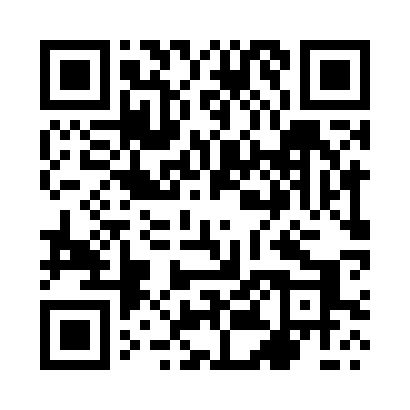 Prayer times for Malkinie, PolandWed 1 May 2024 - Fri 31 May 2024High Latitude Method: Angle Based RulePrayer Calculation Method: Muslim World LeagueAsar Calculation Method: HanafiPrayer times provided by https://www.salahtimes.comDateDayFajrSunriseDhuhrAsrMaghribIsha1Wed2:154:5412:285:388:0310:332Thu2:144:5212:285:398:0510:343Fri2:134:5012:285:408:0610:354Sat2:124:4812:285:418:0810:365Sun2:114:4612:285:428:1010:366Mon2:114:4412:285:438:1210:377Tue2:104:4212:285:448:1410:388Wed2:094:4112:285:468:1510:399Thu2:084:3912:275:478:1710:3910Fri2:084:3712:275:488:1910:4011Sat2:074:3512:275:498:2110:4112Sun2:064:3312:275:508:2210:4113Mon2:054:3212:275:518:2410:4214Tue2:054:3012:275:528:2610:4315Wed2:044:2812:275:538:2710:4416Thu2:034:2712:275:548:2910:4417Fri2:034:2512:275:558:3110:4518Sat2:024:2412:285:558:3210:4619Sun2:024:2212:285:568:3410:4720Mon2:014:2112:285:578:3510:4721Tue2:004:1912:285:588:3710:4822Wed2:004:1812:285:598:3910:4923Thu1:594:1612:286:008:4010:4924Fri1:594:1512:286:018:4210:5025Sat1:594:1412:286:028:4310:5126Sun1:584:1312:286:028:4410:5127Mon1:584:1112:286:038:4610:5228Tue1:574:1012:286:048:4710:5329Wed1:574:0912:296:058:4810:5330Thu1:574:0812:296:068:5010:5431Fri1:564:0712:296:068:5110:55